Answer any FIVE of the following					         5 x 14 = 70Write a note on the challenges of entrepreneurs in the unorganized sector. Write a note on the role and contribution of the unorganized sectors in India.Write a note on the National Rural Livelihood Mission (NRLM) Project Describe the contributions and challenges of self Help Group (SHGs) in India. Discuss the role of a social worker in the unorganized sector. Explain the support required by urban street vendors with suitable examples. Explain the role of Social Worker in eradicating manual scavenging. 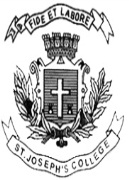 ST. JOSEPH’S COLLEGE (AUTONOMOUS), BANGALORE-27ST. JOSEPH’S COLLEGE (AUTONOMOUS), BANGALORE-27ST. JOSEPH’S COLLEGE (AUTONOMOUS), BANGALORE-27ST. JOSEPH’S COLLEGE (AUTONOMOUS), BANGALORE-27ST. JOSEPH’S COLLEGE (AUTONOMOUS), BANGALORE-27ST. JOSEPH’S COLLEGE (AUTONOMOUS), BANGALORE-27ST. JOSEPH’S COLLEGE (AUTONOMOUS), BANGALORE-27BSW – VI SEMESTERBSW – VI SEMESTERBSW – VI SEMESTERBSW – VI SEMESTERBSW – VI SEMESTERBSW – VI SEMESTERBSW – VI SEMESTERSEMESTER EXAMINATION: APRIL 2020SEMESTER EXAMINATION: APRIL 2020SEMESTER EXAMINATION: APRIL 2020SEMESTER EXAMINATION: APRIL 2020SEMESTER EXAMINATION: APRIL 2020SEMESTER EXAMINATION: APRIL 2020SEMESTER EXAMINATION: APRIL 2020SW 6416: SOCIAL WORK IN UNORGANISED SECTORSW 6416: SOCIAL WORK IN UNORGANISED SECTORSW 6416: SOCIAL WORK IN UNORGANISED SECTORSW 6416: SOCIAL WORK IN UNORGANISED SECTORSW 6416: SOCIAL WORK IN UNORGANISED SECTORSW 6416: SOCIAL WORK IN UNORGANISED SECTORSW 6416: SOCIAL WORK IN UNORGANISED SECTORTime- 2 1/2  hrsTime- 2 1/2  hrs  Max Marks-70  Max Marks-70  Max Marks-70This paper contains ONE printed page and ONE partThis paper contains ONE printed page and ONE partThis paper contains ONE printed page and ONE partThis paper contains ONE printed page and ONE partThis paper contains ONE printed page and ONE partThis paper contains ONE printed page and ONE partThis paper contains ONE printed page and ONE part